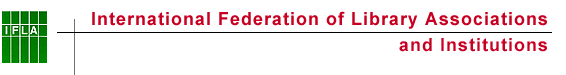 Library Services to People with Special NeedsBibliography on Prison LibrariesInternational reportsGarner, J. 2021. (Ed.) Exploring the roles and practices of libraries in prisons: International perspectives (Advances in Librarianship, Vol. 49). Emerald Publishing Limited, Howard House, Wagon Lane, Bingley, UK.Hussain, S.T., Batool, S.H., Rehman, A., Zahra, S.K., and Mahmood, K. 2022. Examining the status of prison libraries around the world: A literature review. IFLA Journal. Available at:<https://doi.org/10.1177/03400352221078032>Krolak, L. 2019. Books beyond bars: The transformative power of prison libraries. Hamburg, UIL. Available at: <https://unesdoc.unesco.org/ark:/48223/pf0000369835> (EN, FR, GER, SPA)Lehmann, V. and Locke, J. 2005. Guidelines for library services to prisoners. 3rd edition. IFLA Professional Reports, No. 92. The Hague, IFLA. [pdf] Available at: <https://www.ifla.org/files/assets/hq/publications/professional-report/92.pdf>Lehmann, V. ed. 2011. Library and Information Services to Incarcerated Persons: Global Perspectives.Library Trends, 59(3). [pdf] Available at:<https://www.ideals.illinois.edu/bitstream/handle/2142/18740/59.3.lehmann01.pdf?sequence=3&is  Allowed=y>UIL. 2020. How prison libraries support rehabilitation efforts. UIL Policy Brief 11. Hamburg, UIL. [pdf] Available at:< https://unesdoc.unesco.org/ark:/48223/pf0000373367?posInSet=1&queryId=2100c586-86ab-4fbe-bdc4-b21116b532b5 > (EN, FR, GER, SPA, POR)National reportsAfricaA new library at Lang’ata Women’s prison. 2016. Book Aid International. Available at: <https://bookaid.org/blog/2016/09/01/new-library-langata-womens-prison/>Adeagbo, O.O., Asubiojo, B.O., Obadare, SO.,. and Akindojutimi, B.F. 2016. Re-integration of prison inmates in Nigeria: Advocating for library support. International Information and Library Review, 48(3): 169–175. Available at: https://doi.org/10.1080/10572317.2016.1204872Adkins, K. 2010. Convict probation station libraries in colonial Tasmania. Script and Print, 34(2): 87–92. Available at: https://search.informit.org/doi/10.3316/informit.175262709268650Asiimwe, G. and Kinengyere, A. 2011. Role of libraries and information in the empowerment of women prisoners in Uganda, Conferenza IFLA (31 maggio).Asiimwe, G. and Kinengyere, A.A. 2011. Role of libraries and information in the empowerment of women prisoners in Uganda. In: World Library and Information Congress: 77th IFLA congress and general assembly, San Juan, Puerto Rico, 13–18 August 2011. Available at: http://dspace.mak.ac.ug/handle/10570/2120
Bamgbose, O.J. 2018. Access to prison law libraries as a precursor to effective administration of justice in Nigeria: Lessons from the United States of America. International Journal of Legal Information 46(2): 110–119. Available at: https://doi.org/10.1017/jli.2018.24Book clubs changing lives in Luzira Upper Prison. 2016. Book Aid International. Available at: https://bookaid.org/blog/2016/06/16/book-clubs-changing-lives-luzira-upper-prison/Emasealu, H. U. 2017. Making available library information resources for utilisation and reformation of prison inmates. Information and knowledge management, 7(12): 40-47.Emasealu, H.U. and Popoola, S.O. 2016. Information needs, accessibility and utilization of library information resources as determinants of psychological well-being of prison inmates in Nigeria. Brazilian Journal of Information Studies: Research Trends 10(2): 29–46.Eze, J. 2015. Problems and prospects of providing library and information services to the prisoners in Nigeria. In: Library Review, 64(4/5), pp. 285-304. Available at: <https://doi.org/10.1108/LR- 06-2014-0064>Eze, J.U. 2016. Information needs of prisoners in southeast Nigerian prisons. Information Development 32(3): 243–253. Available at: https://doi.org/10.1177/0266666914538042Eze, J.U. and Dike, V.W. 2014. Status of prison library and information resources and facilities in Nigeria: A focus at the east. Libri 64(4): 369–380. Available at: https://doi.org/10.1515/libri-2014-0029Fasae, J.K. and Folorunso, F.J. 2020. Prison libraries and its services in Nigeria: An overview. Library Philosophy and Practice (e-journal): Article 4065. Available at: https://digitalcommons.unl.edu/libphilprac/4065Joseph, F.F. and Olayinka, F.P. 2019. Roles of library services to prison inmates’ rehabilitation in some selected prisons of South Western Nigeria. Library Philosophy and Practice (e-journal): Article 2429. Available at: https://digitalcommons.unl.edu/libphilprac/2429Mfum, C. 2012. Prospects and Challenges of prison libraries in Ghana: A case study of the Nsawam Medium Security Prisons. Library Philosophy and Practice, 851. Available at: <https://www.researchgate.net/publication/280048880_PROSPECTS_AND_CHALLENGES_OF_PRISON_LIBRARIES_IN_GHANA_A_CASE_STUDY_OF_THE_NSAWAM_MEDIUM_SECURITY_PRISONS>Okwor, R., Ugwuanyi, C. and Ezeji, E. 2010. Library services to prisoners in South East geopolitical zones of Nigeria. Information Technologist 7(1): 133–140. <DOI: 10.4314/ict.v7i1.60439>Omagbemi, C.O. and Odunewu, A.O. 2007. An appraisal of library services provision to prison inmates in Nigeria. Samaru Journal of Information Studies 7(2): 18–23. <DOI: 10.4314/sjis.v7i2.40604>Omolola, I.G. and Roseline, O. 2018. Contribution of library and information resources and services for the rehabilitation and information needs of prison inmates in Nigeria. Library and Information Management Forum 16(1–2): 1–8.Sambo, A., Usman, S. and Rabiu, N. 2017. Prisoners and their information needs: Prison libraries overview. Library Philosophy and Practice, 1647. [pdf] Available at: <https://digitalcommons.unl.edu/cgi/viewcontent.cgi?article=4135&context=libphilprac>Sambo, A.S and Ojei, L.N. 2018. Women in prison and their information needs: South-South Prison libraries perspective. Library Philosophy and Practice (e-journal): Article 1640. Available at: https://digitalcommons.unl.edu/libphilprac/1640Temitope, Olaleye Olatunde. 2014. Information Seeking Behaviour of Nigerian Prison Service (NPS) officers in Ilorin, Kwara State. Available at: <https://www.academia.edu/38160569/Information_Seeking_Behavior_of_Nigerian_Prison_officers?email_work_card=view-paper>Arab StatesMehdi, S. 2017. The reality of prison libraries in Algeria and their agreement with IFLA guidelines: Empirical study of four libraries in educational reform organisations [published in Arabic]. Saarbrücken: Noor Publishing.Asia and the PacificAmaravathi, V. 2019. Survey on Central Prison library in Bangalore City: A case study. Library Philosophy and Practice (e-journal): Article 2489. Available at:https://digitalcommons.unl.edu/libphilprac/2489Anupama, A. 2001. Library services to the prisoners in Himachal Pradesh: A study and proposed model. PhD Thesis, Panjab University, Chandigarh.Carroll, M. 2013. Reading to educate and reform: The books and the libraries of the Port Arthur Penal Establishment. International Journal of the Book 10(4): 45–51.Dilek-Kayaoglu, H and Demir, G. 2014. Prison libraries in Turkey: The results of a national survey. Journal of Librarianship and Information Science 46(2): 130–138. Available at: https://doi.org/10.1177/0961000614523635Garner, J. 2017. Australian prison libraries: A study of existing knowledge and recent findings. Journal of the Australian Library and Information Association, 66(4), pp. 331–343. [pdf] Available at: <https://www.tandfonline.com/doi/full/10.1080/24750158.2017.1393891>Garner J. 2019. 'A Little Happy Place': How Libraries Support Prisoner Wellbeing. Journal of the Australian Library and Information Association, 68(4), pp. 343–355. [online] Available at: <http//doi.org/10.1080/24750158.2019.1670774>Garner, J. 2018. Submission to Queensland productivity commission inquiry into imprisonment and recidivism. Available at:<https://qpc.blob.core.windows.net/wordpress/2018/11/IRIP032-Inquiry-into-Imprisonment-Jane-Garner-.pdf>Hussain, T., Batool, S.H., Soroya, S.H., and Warraich, N.F. 2019. Pakistani prison libraries: An assessment of services and challenges. Global Knowledge, Memory and Communication 68(1–2): 47–59. Available at: <https://doi.org/10.1108/GKMC-08-2018-0075>Mahale, A. 2016. Thane Central Jail sets up library for women inmates. The Hindu, 7 May 2016.Mishra, S., Chaudhuri, M., Kumar Dey, A., Tiwari, R. and Singh, R. 2021. Prison libraries serving the „whole person“: a qualitative study. Available at:   <https://doi.org/10.1177/09610006211008956>Nakane, K. and Noguchi, S. "Prison Libraries" in Japan: The Current Situation of Access to Books and Reading in Correctional Institutions. Library Trends, 59(3), pp. 446-459. [pdf] Available at: <10.1353/lib.2011.0008>Navaneethakrishnan, S. and Arulanantham, S. 2013. Provision of library service to prison inmates in Sri Lanka: A social perspective. Available at:http://repo.lib.jfn.ac.lk/ujrr/handle/123456789/769Rafedzi, E.R.K. and Abrizah, A. 2014. Information needs of male juvenile delinquents: The needs to be met in a prison setting. Information Development 32(3): 592–607. https://doi.org/10.1177/0266666914563357Rafedzi, E.R.K., Abrizah, A. and Yu, H. 2016. The challenges in making library services accessible to incarcerated male juveniles in five correctional schools. Malaysian Journal of Library and Information Science 21(2): 95–110. <https://doi.org/10.22452/mjlis.vol21no2.7>
Rafedzi, E.R.K., Zainal, N.K. Yu, H, et al. 2018. Barriers to access the information by male juvenile delinquents in Malaysia. International Journal of Academic Research in Progressive Education and Development 7(3): 87–101.Rahmi, P.L. 2015. Youth empowerment through the use of prison libraries: Case studies of the Tangerang Juvenile Detention Center Library and the Salemba Detention Center Library in Indonesia. JLIS.it 6(1): 183–206. Available at: http://digital.casalini.it/10.4403/jlis.it-10082Shinji, T. 2009. Kiran libraries for children in prison in Pakistan. Convergence, 42(2–4): 161–171.

Singh, N. 2014. Inmates or information debarred? An overview of library services in prisons of Punjab (India). Information Studies 20(2): 67–76.EuropeAlbano, Tiziano (n.d.). La biblioteca carceraria<https://www.academia.edu/25883740/LA_BIBLIOTECA_CARCERARIA>Billington, J. 2011. Reading for life: Prison reading groups in practice and theory. Critical Survey 23(3): 67-85. DOI: https://doi.org/10.3167/cs.2011.230306Borsari E. (2019). Fare cultura in carcere. L’esperienza del Sistema Bibliotecario di Milano e San Vittore. Cadernos de informaçao Juridica, Brasilia, 5(2):169-177.Bowe, C. 2011. Recent Trends in UK Prison Libraries. Library Trends, 59(3), pp. 427-445. [pdf] Available at: <10.1353/lib.2011.0006>Brosens, D., De Donder, L., Dury, S., Vanwing, T. and Verté, D. 2015. Life long learning: The prison library as a bridge to participation. Procedia – Social and Behavioral Sciences 191: 1496–1500. Available at: <https://doi.org/10.1016/j.sbspro.2015.04.434>Costanzo, E.; Montecchi, G. and Derhemi, E. 2011. Prison Libraries in Italy. Library Trends, 59(3), pp. 509-519. [pdf] Available at: <10.1353/lib.2011.0003>Cramard, O. 2011. The long development of prison libraries in France. Library Trends, 59(3), pp. 544-562. [pdf] Available at: <https://www.ideals.illinois.edu/bitstream/handle/2142/18750/59.3.cramard.pdf?sequence=3>Dipartimento dell’amministrazione penitenziaria, conferenza delle regioni e province autonome, Associazione italiana biblioteche (2017), Protocollo d’intesa per la promozione e la gestione dei servizi di biblioteca negli Istituti penitenziari italiani.Ferrari M. 2018. Let us read to become men. Storia e analisi del servizio bibliotecario negli Istituti penitenziari. Tesi di Laurea nel corso di Laurea Magistrale in Storia e gestione del patrimonio archivistico e bibliografico, Università Ca’Foscari Venezia. Available at: <https://www.academia.edu/38645463/_Let_us_read_to_become_men_Storia_e_analisi_del_servizio_bibliotecario_negli_istituti_penitenziari>Field, P.M. 2008. An examination of adult literacy materials and schemes in English prisons and the role of the prison library in their provision and evaluation. Master’s Dissertation, University of Sheffield, UK.Finlay, J. 2018. Rethinking the dichotomy between libraries and prisons: Reflections from research in Northern Ireland. Journal of New Librarianship 3(1): 115–119.Fyfe, J. 1992. Books Behind Bars: The Role of Books, Reading, and Libraries in British Prison Reform, 1701–1911. Westport, CT: Greenwood.Heaney, H. 1973. Ireland’s first prison library. Library History 3(2): 59–62.Heie, B. 1986. Library service to prisons – a new responsibility of the section of libraries serving disadvantaged persons. IFLA Journal 12(1): 38–39.Available at: <https://doi.org/10.1177/034003528601200109>Kendall, A. and Hopkins T. 2019. Inside Out Literacies: Learning About Literacy Learning with a Peer-Led Prison Reading Scheme. In: International Journal of Bias, Identity and Diversity in Education. [online] Available at: <https://www.researchgate.net/publication/330049425_Inside_Out_Literacies_Literacy_Learning_w ith_a_Peer-Led_Prison_Reading_Scheme>Kern, V. 2007. Bibliotheken in österreichischen Justizanstalten. Diplomarbeit, Fachschulstudiengang Informationsberufe. [pdf] Available at: <http://eprints.rclis.org/8165/1/AC06015083.pdf>Kern, V. 2007. Bibliotheken in österreichischen Justizanstalten. Master's Thesis, University of Applied Sciences Burgenland. Available at: <http://hdl.handle.net/10760/8165>  Ljødal, H. K. and Ra, E. 2011. Prison Libraries in the Scandinavian Way: An Overview of the Development and Operation of Prison Library Services. Library Trends, 59(3), pp. 473-489. [pdf] Available at: < https://core.ac.uk/download/pdf/4827170.pdf>Ljødal, H.K., 2009. Prison libraries: a contribution to punishment that works? Scandivanian public library quarterly, 2: 10-11.Maleshev. T.M., Topalov, O.M., and Obradović, D.P. 2019. The potential of prison libraries in the process of inmate rehabilitation,  Библиотекар 61(1) : 97-106. Available at: <https://doi.org/10.18485/bibliotekar.2019.61.1.7>Merivirta, M. 2019. Sörkan muurin varjossa: Sörkan vankilan kirjasto. [English translation: In the shade of Sörkka wall. The prison library Sörkka]. Helsinki, Avain.Ministry of Justice (2019) Prison Education & Library Services for Adult Prisons in England Policy Framework. Available at:https://assets.publishing.service.gov.uk/government/uploads/system/uploads/attachment_data/file/791622/prison-education-library-services-policy-framework.pdfMünster als Deutschlands „Bibliothek des Jahres 2007“ – Wurzeln, Werdegang und Wirkung. Münster, Ardey.Pérez Pulido, M. and De Angelo, C. Library Services in Spanish Prisons: Current State of Affairs. Library Trends, 59(3), pp. 460-472. [pdf] Available at: <10.1353/lib.2011.0009>Perryman, C.L. 2016. Prison library services in Croatia need improvement to meet international standards of universal rights to access. Evidence Based Library and Information Practice 11(3): 85–87. Available at: <http://orcid.org/0000-0001-7492-5944>Peschers, G. 2011. Books Open Worlds for People behind Bars: Library Services in Prison as Exemplified by the Münster Prison Library, Germany´s “Library of the Year 2007”.  Library Trends, 59(3), pp. 520-543. [pdf] Available at: <https://core.ac.uk/download/pdf/4827173.pdf>Peschers, G. ed. 2013. Bücher öffnen Welten: Medienangebote für Menschen in Haft in Deutschland und international. Bibliotheks- und Informationspraxis. Berlin, de Gruyter.Peschers, G. 2021. Books Open Worlds for People Behind Bars: Library Services in Germany’s Prisons Ranging from Local Best Practice Examples and Regional Experiences in North RhineWestphalia to Steadily Growing Internationality. In: Garner, J. 2021. (Ed.) Exploring the roles and practices of libraries in prisons: International perspectives (Advances in Librarianship, Vol. 49). Emerald Publishing Limited, Howard House, Wagon Lane, Bingley, UK. Chapter 11. Available at: <https://fvgb.de/wp-content/uploads/2022/04/Peschers-Lirary_Services_in_Germanys_Prisons_2021.pdf>Preece, R. 2019. Books for prisoners five years on: people in prison still struggle to receive books and use libraries. Howard league for penal reform. Available at:<https://howardleague.org/news/books-for-prisoners-five-years-on-people-in-prison-are-still-struggling-to-receive-books-and-use-libraries/>Prison Reading Groups. 2019. Promoting reading and reading groups in prisons. London, Prison Reading Groups. [online] Available at: <http://prisonreadinggroups.org.uk/>Pulido, M.P. and De Angelo, C. 2011. Library services in Spanish prisons: Current state of affairs. Library Trends 59(3): 460–472. Available at: doi:10.1353/lib.2011.0009.Reading Agency. 2019. Promoting reading in prisons to combat re-offending. London, The Reading Agency. [online] Available at: <https://readingagency.org.uk/adults/news/promoting-reading-in-   prisons-to-combat-re-offending.html>Reijnders, K. 1996. Library service for multicultural groups in Dutch prisons. Journal of Correctional Education 47(3): 127–132. Available at: http://www.jstor.org/stable/23295938.Scott. K. 2010. Prison library helps to transform lives. The Guardian, 7 July 210. Available at:<https://www.theguardian.com/society/2010/jul/07/edinburgh-prison-library-literacy-books>Sequeiros, P. 2018. Holding the dream: Women’s favorite reading matter in a Portuguese prison. Qualitative Sociology Review 14(1): 110–128. Available at:<https://czasopisma.uni.lodz.pl/qualit/article/view/2766>Šimunić, Z., Faletar Tanacković, S. and Badurina, B. 2016. Library services for incarcerated persons: A survey of recent trends and challenges in prison libraries in Croatia. Journal of Librarianship and Information Science, 48(1), pp. 72-89. [online] Available at: <https://journals.sagepub.com/doi/10.1177/0961000614538481>Sutter, T. 2015. Lesen und Gefangen-Sein: Gefängnisbibliotheken in der Schweiz. Wiesbaden, Springer.Terreuse, M. 2016.  La bibliothèque, une fenêtre en prison, Bulletin des bibliothèques de France (BBF), 9: 159-160. Tsvetkova, M. and Andrekova, S. 2016. The right to read behind bars: Access to books and libraries in the prisons in Bulgaria. Russian Journal of Sociology, 4(2), pp. 62-73. [pdf] Available at: <https://papers.ssrn.com/abstract=2900679>Tsvetkova, M. and Andrekova, S. 2019. Scientific support to assessment and evaluation of minimum standard for prison library collections and prisoner reading activities in Bulgaria. Technical report for the UIL Library.Available at: <https://www.ssoar.info/ssoar/bitstream/handle/document/60096/ssoar-2018-tsvetkova_et_al-Scientific_Support_to_Assessment_and.pdf?sequence=3&isAllowed=y&lnkname=ssoar-2018-tsvetkova_et_al-Scientific_Support_to_Assessment_and.pdf>Turner, A. 1973. Library services in four West Riding prisons. The Howard Journal of Criminal Justice 13(4): 288–296. Available at <https://doi.org/10.1111/j.1468-2311.1973.tb00281.x>Villioti, E. and Vassilakaki, E. 2015. Prison libraries in Greece. Hellenic Academic Libraries Journal 1: 37–52.Zybert, E. B. Prison Libraries in Poland: Partners in Rehabilitation, Culture, and Education. Library Trends, 59(3), pp. 409-426. [pdf] Available at: <10.1353/lib.2011.0004>Latin America and the CaribbeanCaron, Bettina. 2021. Leer literatura en el Encierro, Metafrasta Edic., Buenos Aires. Available at: <https://ilsebooktubers.files.wordpress.com/2021/11/leer-en-el-encierro-completo-final-3-06-2021.pdf>Caron, Bettina. 2021. Reading and writing in Prison. Available at:<file:///C:/Users/l_krolak/Downloads/Reading_and_Writing_in_Prison.pdf>Da Costa, L.P.M. 2003. Library services to prisoners in the state of Rio de Janeiro. In: World Library and Information Congress: 69th IFLA general conference and council, Berlin, Germany, 1–9 August 2003.De Maeyer, M. De. A educação na prisão não é uma mera atividade. Educação & Realidade, Porto Alegre, 38(1), pp. 33-49, Jan./Mar. 2013.Denardi, V. G. Et al. O projeto Despertar pela Leitira no Complexo Penitenciário de Florianópolis-SC: abordagens teóricas e metodológicas. Revista Interinstitucional Artes de Educar. Rio de Janeiro, 05(1), pp. 87 – 102, Jan./Apr. 2019.Giacchino De Ribet, M. I. and Sai, L. 2011. Space for becoming: Prison education in Argentina.   Lifelong Learning in Europe, 6(4), pp. 239–242. [pdf] Available at: <https://www.elmmagazine.eu/wp- content/uploads/2017/03/4_2011.pdf>Godinho, A. C. F.; Julião, E. F.. O direito à leitura na prisão: uma experiência não escolar em presídio feminino no Brasil. Revista Imagens da Educação, 9(1), pp. 79 – 91, 2019.Lima, S. O.; Melo, H. F. de. A leitura literária como revivência e ressignificação subjetiva de um aluno- detento. Revista Conexão UEPG, 9(2), pp. 312 – 323, Jul./Dec. 2013.Pechi, D. O resgate de dignidade pelos livros: clube de leitura em presìdios. Plataforma prò-livro. 2017. Available at: http://plataforma.prolivro.org.br/o-resgate-da-dignidade-pelos-livros-clubes-de-leitura-em-presidios/Rivera Donoso, M.Á. 2018. Redesign of libraries in Chilean prisons. Paper presented at the IFLA World Library and Information Congress 2018, held in Kuala Lumpur 24 – 30 Aug. [pdf] Available at: <http://publiclibrariesonline.org/2017/10/a-day-in-the-life-of-a-prison-librarian/>Torres da Silva, E. 2017. A gênese da remição de pena pelo estudo : o dispositivo jurídico-político e a garantia do direito à educação aos privados de liberdade no Brasil. Doctoral thesis. Campinas, Universidade Estadual De Campinas, Faculdade de Educação. [pdf] Available at: <http://repositorio.unicamp.br/jspui/handle/REPOSIP/330933>North AmericaUSA: Extensive list of publications on jail and prison libraries from 1992 until present:Available at: <https://jeanieaustin.com/2020/02/10/publications-on-jail-and-prison-libraries-1992-present/>Additional titles:Andrew. 2017. A day in the life of a prison librarian. Public libraries online. Available at:<http://publiclibrariesonline.org/2017/10/a-day-in-the-life-of-a-prison-librarian/>Arford, T. 2013. Captive knowledge: Censorship and control in prison libraries. PhD Thesis, Northeastern University, US.Austin, J. 2021. Library services and incarceration. Recognizing barriers, strengthening access. Ala Neal- Schuman, Chicago.Conrad, S. 2012. Collection development and circulation policies in prison libraries: An exploratory survey of librarians in US correctional institutions. Library Quarterly 82(4): 407–427.
Conrad, S. 2017. Prison Librarianship Policy and Practice. Jefferson, North Carolina: McFarland and Company, Inc., PublishersDalton, M. 2013. There is a lack of standardization in the collection development and circulation policies of prison library services. Evidence Based Library and Information Practice 8(2): 248–250. Available at: <http://hdl.handle.net/10344/3181>Ellern, G.D. and Mason, K. 2013. Library services to inmates in the rural county jails of western North Carolina. North Carolina Libraries 71(1): 15–22.Available at: <www.ncl.ecu.edu/index.php/NCL/article/view/365>Glenn, J.A. 1990. An assessment and comparison of resources and services available in men’s and women’s state prison libraries. Master’s Dissertation, Oregon State University, US. https://ir.library.oregonstate.edu/concern/graduate_thesis_or_dissertations/5425kf93zGreenway S. 2007. Library Services behind Bars. Bookmobile Outreach, 10(2), pp. 43–64. [online] Available at: <https://nicic.gov/library-services-behind-bars-2007>Haymann-Diaz, B. 1990. Establishing a selection process model for an ethnic collection in a prison library. Behavioral and Social Sciences Librarian 8(1–2): 33–49. https://doi.org/10.1300/J103v08n01_03Ings, C. and Joslin, J. 2011. Correctional Service of Canada Prison Libraries from 1980 to 2010. Library Trends, 59(3), pp. 386-408. [pdf] Available at: <10.1353/lib.2011.0002>King, T.L. 2006. Library staff at Ohio prisons: An investigation of four key demographic variables and their relationships to job satisfaction and career incentives. PhD Thesis, University of Akron, US.Klick, L. 2011. Uncommon Services: public library services to incarcerated population. Journal of education and information studies, 7(1). Available at: <http://escholarship.org/uc/item/760020nf>Klick, Lindsay R.S. 2011. Uncommon services. Public library services to incarcerated populations. UCLA Journal of Education and Information Studies. 7(1). Available at: <https://escholarship.org/uc/item/760020nf>LeDonne, M. 1977. Survey of library and information problems in correctional facilities: A retrospective review. Library Trends, 26(1), pp. 53-69. [pdf] Available at: <https://core.ac.uk/download/pdf/4816280.pdf>Lehmann, V. 2000. The Prison Library: A Vital Link to education, rehabilitation, and recreation.Education Libraries, 24(1). [pdf] Available at: <https://educationlibraries.mcgill.ca/article/view/150>Liggett, J.M. 1993. Survey of Ohio’s prison libraries. Master’s Research Paper, Kent State University, US. Available at: <https://doi.org/10.1300/J110V07N01_04>Little, J. 1998. What a simple library can really mean. Journal of Correctional Education 49(1): 4. Available at: <http://www.jstor.org/stable/23295044>Lucas, L. 1990. Educating prison librarians. Journal of Education for Library and Information Science 30(3): 218–225. Available at: <https://doi.org/10.2307/40323448>Rosen, J. 2020. Evaluating impact in the forgotten field of prison librarianship. The serials librarian. 79 (1-2): 38-48. Available at: <https://doi.org/10.1080/0361526X.2020.1772173>Rubin, R.J. 1983. Keeping professional librarians in prison; or, The problems of professionalism in prison libraries. RQ 23(1): 40–46. Available at: <http://www.jstor.org/stable/25827066>Sawyer, M.E. 1979. Inmates evaluation of a maximum security prison library at the Southern Ohio Correctional Facility. Journal of Correctional Education 30(3): 16–18. Available at: <http://www.jstor.org/stable/23294098>Tait, J.W. 2018. Theological libraries in prison. Theological Librarianship 11(2): 12. Available at <https://doi.org/10.31046/tl.v11i2.532>Wilkins, B. 1977. The correctional facility library: History and standards. Library Trends 26(1): 119–123.May 2022